Klasa I dla uczniów z niepełnosprawnością intelektualną w stopniu umiarkowanym.  Opracowała Joanna Rabczuk02- 05. 06.2020 r.Tematy: Ssaki. Gady i płazy. Ptaki i ryby. Owady.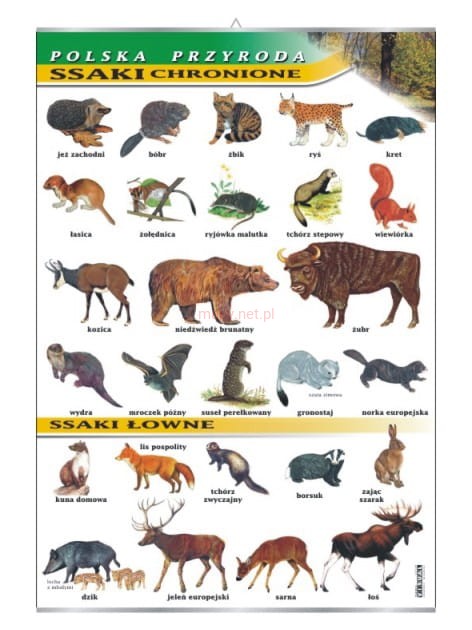 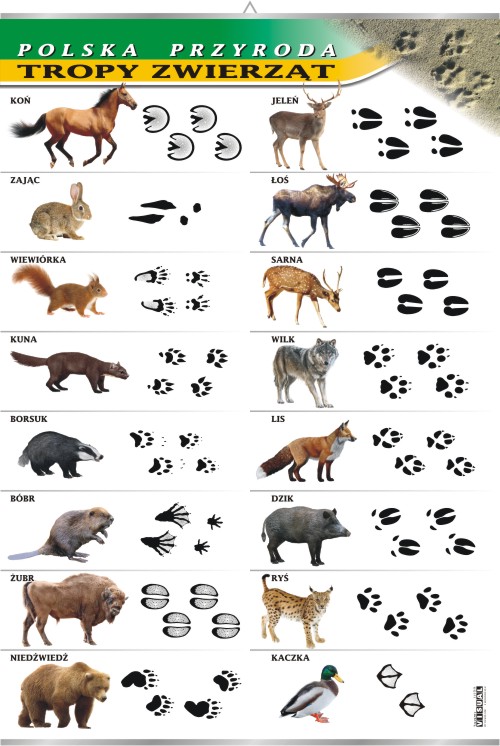 Spróbuj nazwać te gady.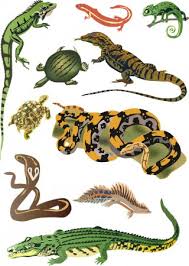 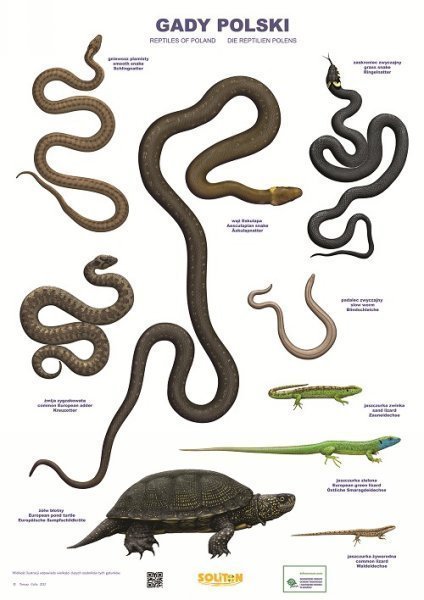 Pokoloruj obrazek.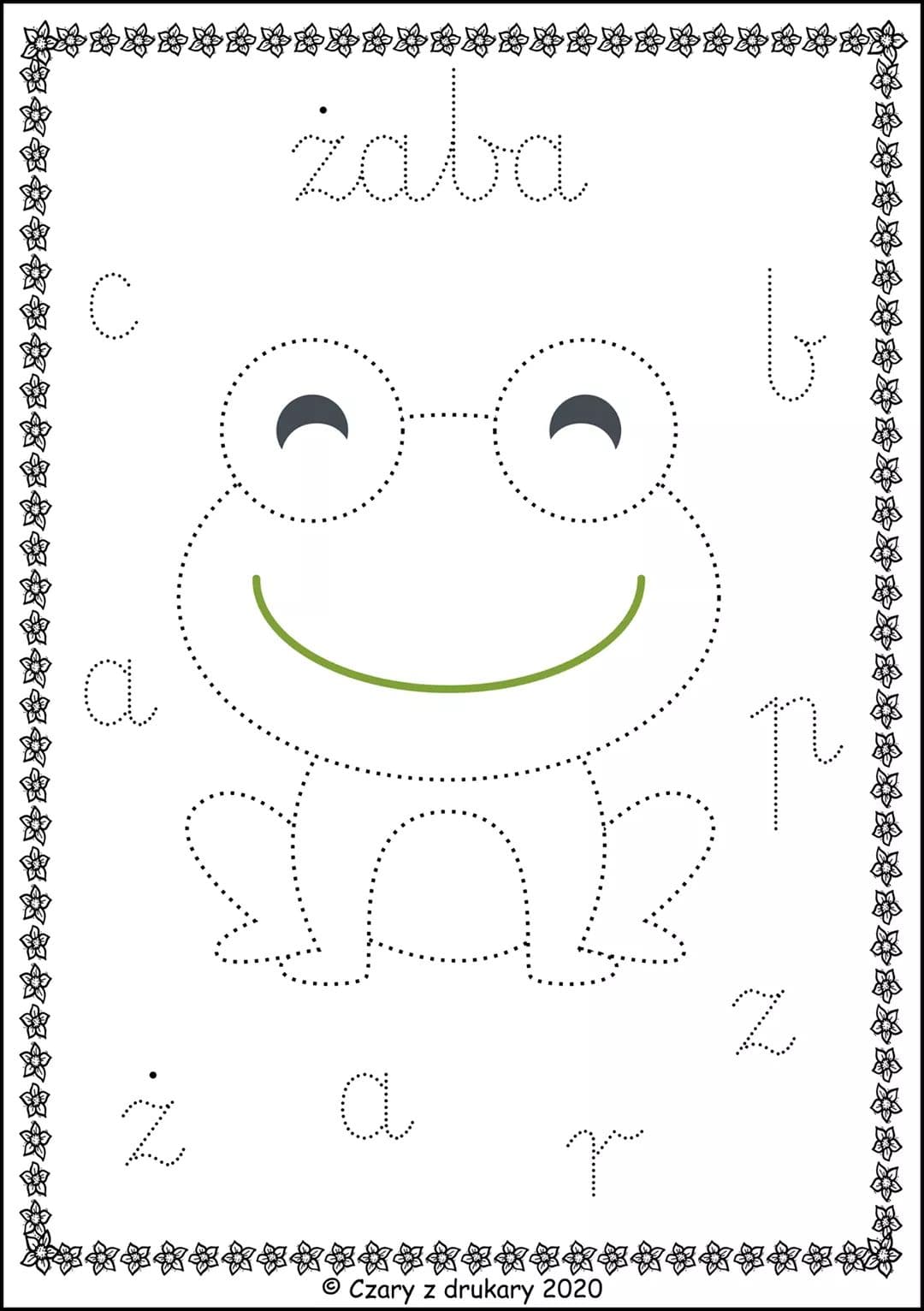 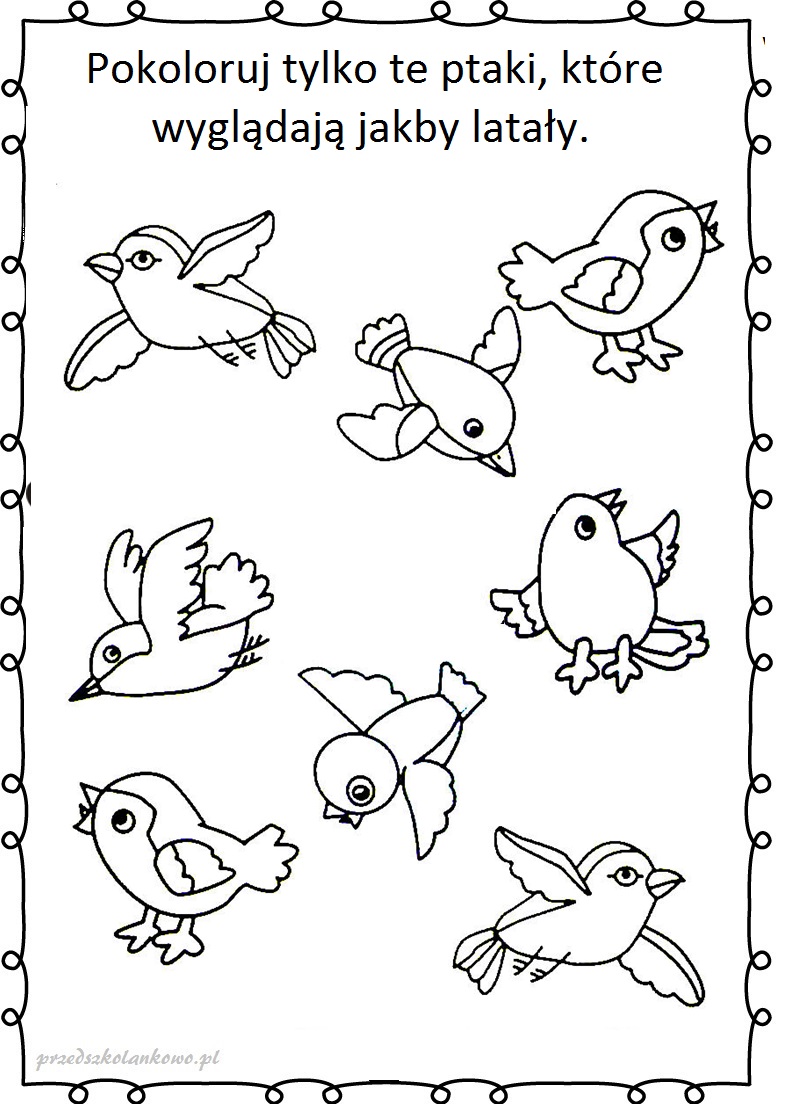 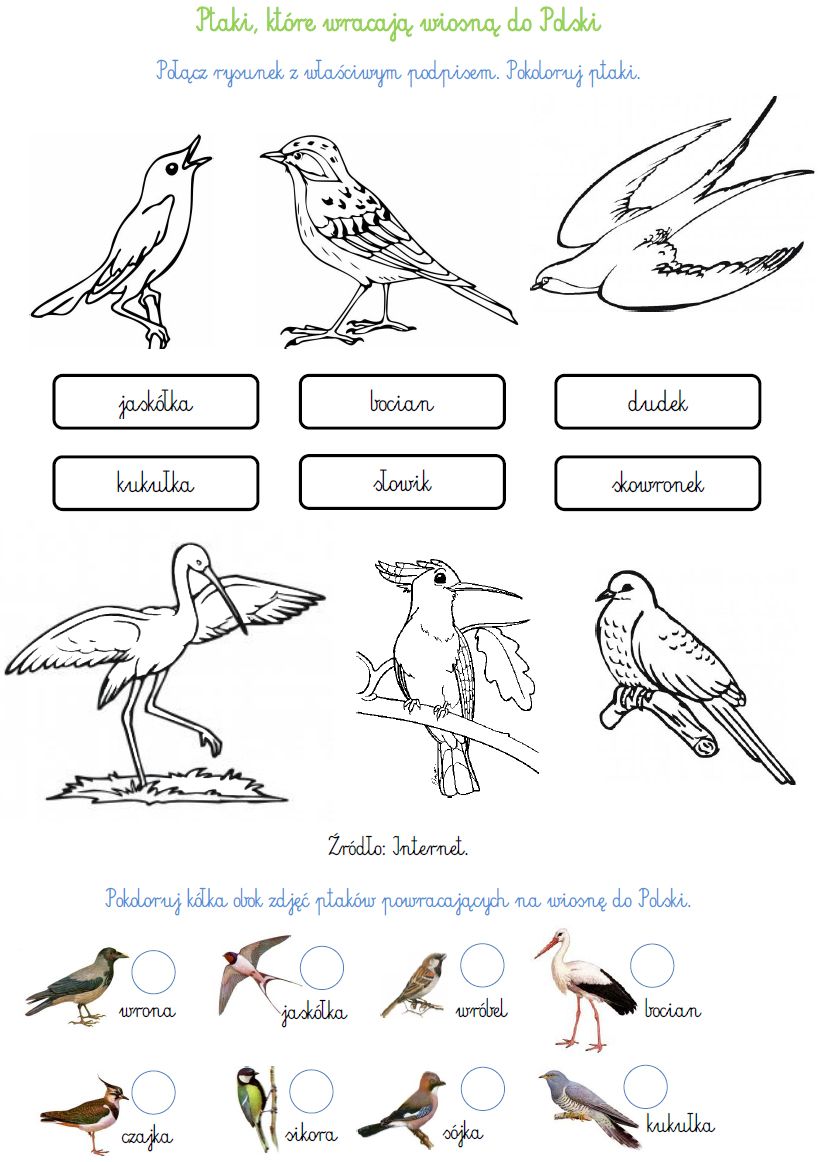 Ptaki zimujące w Polsce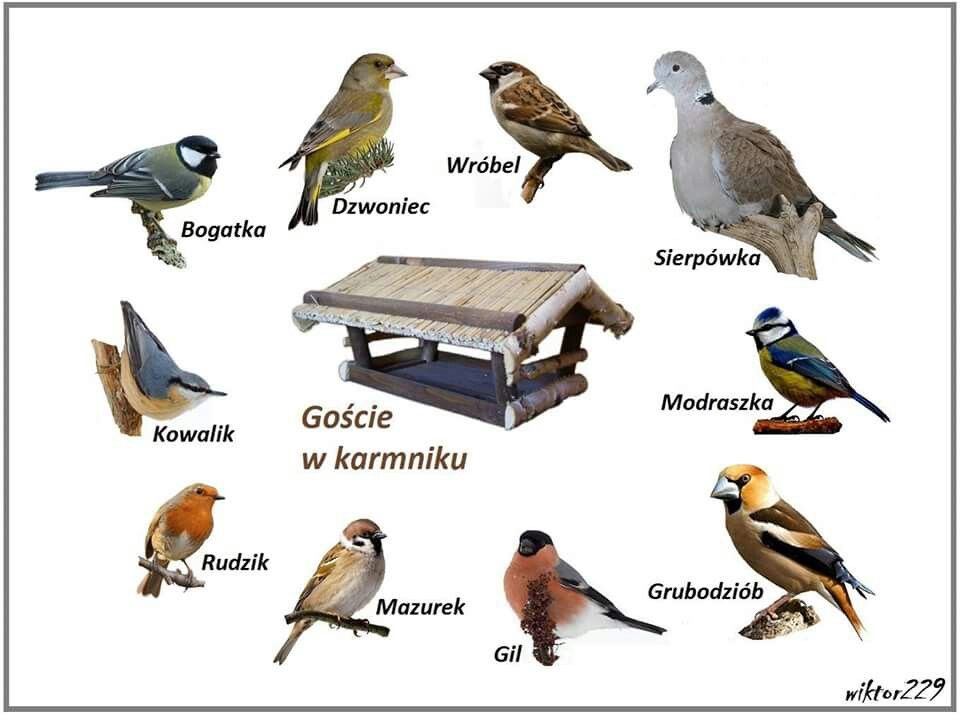 Pokoloruj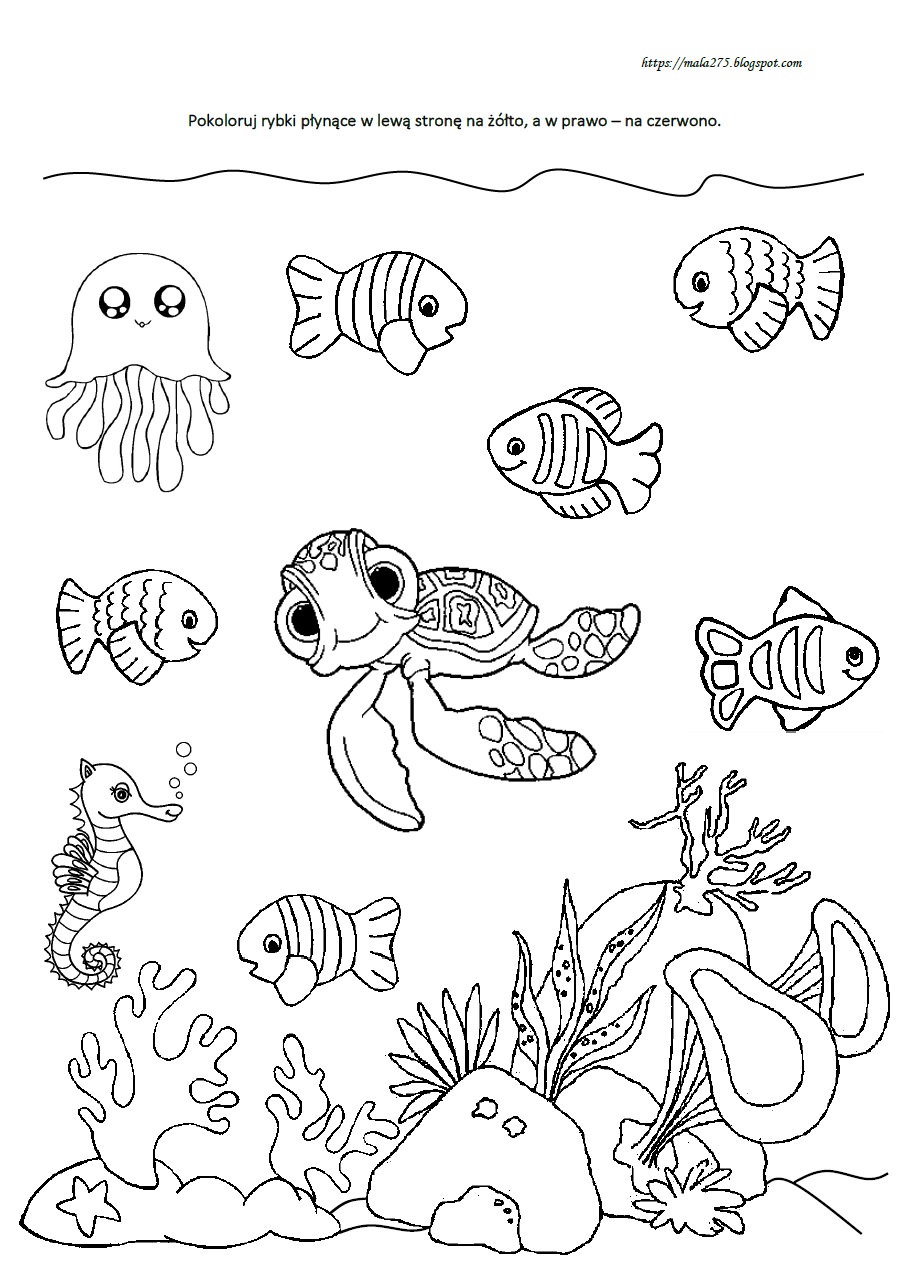 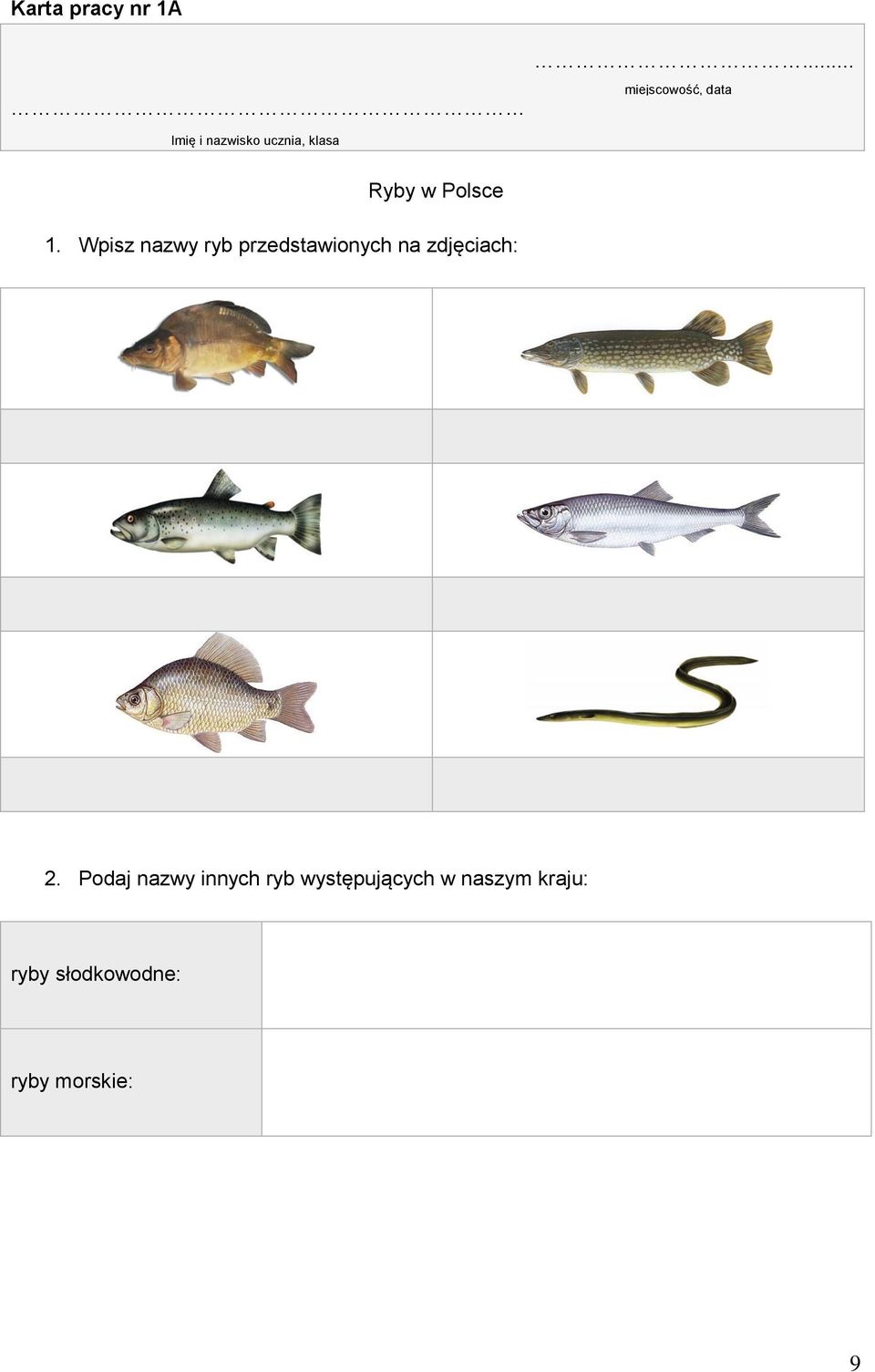 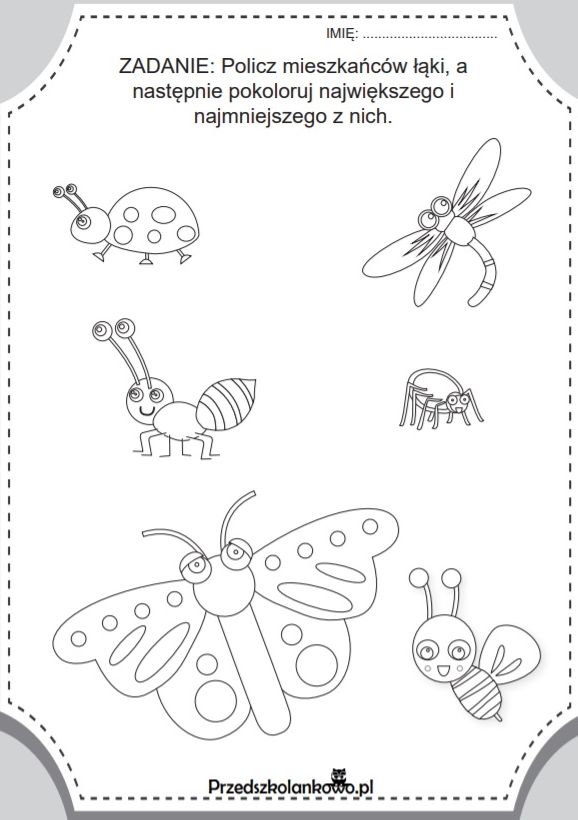 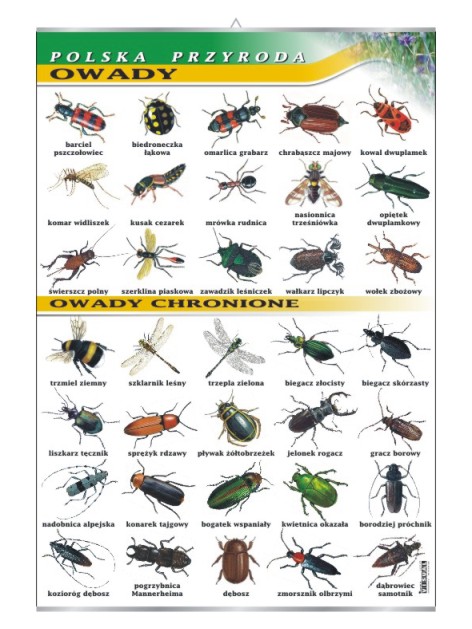 